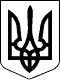 УЖГОРОДСЬКА РАЙОННА державна адміністраціяЗАКАРПАТСЬКОЇ ОБЛАСТІР О З П О Р Я Д Ж Е Н Н Я____27.07.2020__                     Ужгород                   №___220_____Про внесення змін до розпорядження голови райдержадміністрації 17.02.2014 №48Відповідно до статей 6 і 39 Закону України „Про місцеві державні адміністрації”, Закону України „Про автомобільний транспорт”, постанови Кабінету Міністрів України від 3 грудня 2008 року №1081 „Про затвердження Порядку проведення конкурсу з перевезення пасажирів на автобусному маршруті загального користування”, з метою підготовки та проведення конкурсу із визначення автомобільних перевізників на приміських автобусних маршрутах загального користування, що не виходять за межі території районута у зв’язку із кадровими змінами:1. Внести зміни до розпорядження голови райдержадміністрації 17.02.2014 №48 „Про районний конкурсний комітет із визначення автомобільних перевізників на приміських автобусних маршрутах загального користування, що не виходять за межі території району”, виклавши додаток у новій редакції (додається).2. Визнати таким, що втратило чинність, розпорядження голови райдержадміністрації 03.10.2019 №271 „Про внесення змін до розпорядження голови райдержадміністрації 17.02.2014 №48”.3. Контроль за виконанням цього розпорядження покласти на  першого заступника голови райдержадміністрації Мацко Х.К.Голова державної адміністрації                                 Вячеслав ДВОРСЬКИЙ